KAS Argument Conferencing Guide—Grade 6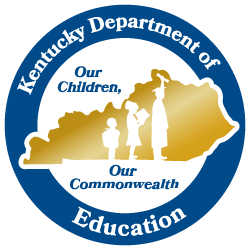                   	Guiding Principle C1: Students will compose arguments to support claims in an analysis of substantive topics or texts, using valid reasoning and relevant and                                       		         sufficient evidence.KDE:OTL:DPS:KP:TC  Revised 3/8/21CompositionElements Where Am I Now?Evidence of Meeting or Exceeding the StandardsWhere Am I Going?Areas for GrowthHow Am I Going to Get There?Strategies/Resources Needed to Strengthen My CompositionClarity and CoherenceIntroduces and maintains clear and coherent claim(s).Demonstrates a clear understanding of the topic or text(s).Maintains a clear focus on task, purpose and audience.Addresses all demands of the prompt/task.Opposing ClaimsAcknowledges and distinguishes opposing claim(s) with insight, interpretation or clarification.SupportSupports claim(s) with clear reasons and relevant evidence.Provides clear explanations of evidence and ideas.Provides reasoning that clearly links evidence to support claim(s).SourcingEffectively uses multiple credible sources to support the claim(s) and/or opposing claim(s).Effectively cites evidence by quoting and/or paraphrasing details, examples, ideas, data and conclusions.Avoids plagiarism by effectively providing in-text and bibliographic MLA or APA citation. OrganizationBuilds and maintains a clear structure to develop the argument.Introduces claim(s), and organizes reasons and evidence clearly. Effectively uses words, phrases and clauses to clarify the relationships among claim(s) and reasons.Provides a logical concluding statement or section that follows from the argument presented.   Language/ ConventionsEstablishes and maintains a formal tone or voice.Establishes and maintains a formal writing style.Effectively uses appropriate word choice.Effectively uses the conventions of Standard English grammar, usage, spelling, capitalization and punctuation with minor errors that do not interfere with understanding the writing.